Aansluitingsformulier competitiesporter 2022Uw persoonsgegevens worden verwerkt voor ledenbeheer en organisatie van activiteiten op basis van de contractuele relatie als gevolg van uw inschrijving en om u op de hoogte te houden van onze activiteiten op basis van ons gerechtvaardigd belang om onze sporttakken aan te bieden. De VGPF zal deze info enkel delen met derden wanneer dit noodzakelijk is; met de nationale federatie KBGV, met dossierbeheerders van officiële sportinstanties Sport Vlaanderen & BOIC,  de sportverzekering. Meer info via de VGPF privacy verklaring.Club: INFO – COMPETITIESPORTER                                             Opm:  een competitieaansluiting kan slechts in 1 clubNationaliteit: …………….………………..…	                            Voor niet-Belgen Verblijfsvergunning:    Ja / Nee Nr. Identiteitskaart/Verblijfsvergunning: ………………………………………………………Naam: ………………………………………………………………………      Voornaam: …………………………………………Geslacht:    M / V    		                                            Geboortedatum: …………….………………..…                                           Adres (Straat,  Nr.): ……………………………………………………………………………………………………………………….……..Postcode, gemeente: ……………………………………………………………………………………………………………………...….E-mail adres: ………………………………………………………………………………………………………………………………………..VERKLARING op eer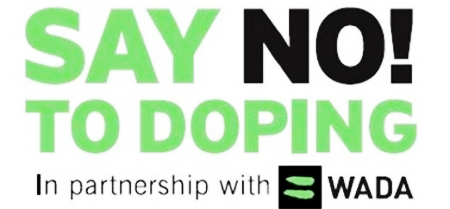 Bij de ondertekening van de registratie als competitiesportbeoefenaar verklaar ik akkoord te gaan met het intern reglement (IR) en statuten van de VGPFde regelgeving vervat onder IR 9.4.1: “Fairplay, Clean Sport en anti-dopingregelgeving” en de Bijlage 3 IR, 11.3.3. “Tuchtreglement – Dopingpraktijken” als anti-doping reglementering (NADO Vlaanderen & VGPF)  te aanvaarden en op te volgen. Hierbij wetende dat ik kan verplicht worden tot een dopingcontrole, die zowel tijdens een wedstrijd als buiten wedstrijdverband kan plaatsvindenop eigen verantwoordelijkheid de sport te beoefenen. Bij elke twijfel over medische geschiktheid, of op vraag van de VGPF, zal ik een medische keuring laten uitvoeren* Handtekening Competitiesporter (of naam en handtekening wettelijke vertegenwoordiger voor een minderjarige competitiesporter)Datum: